Cartes Trois en ligne(pour Accommodation) 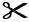 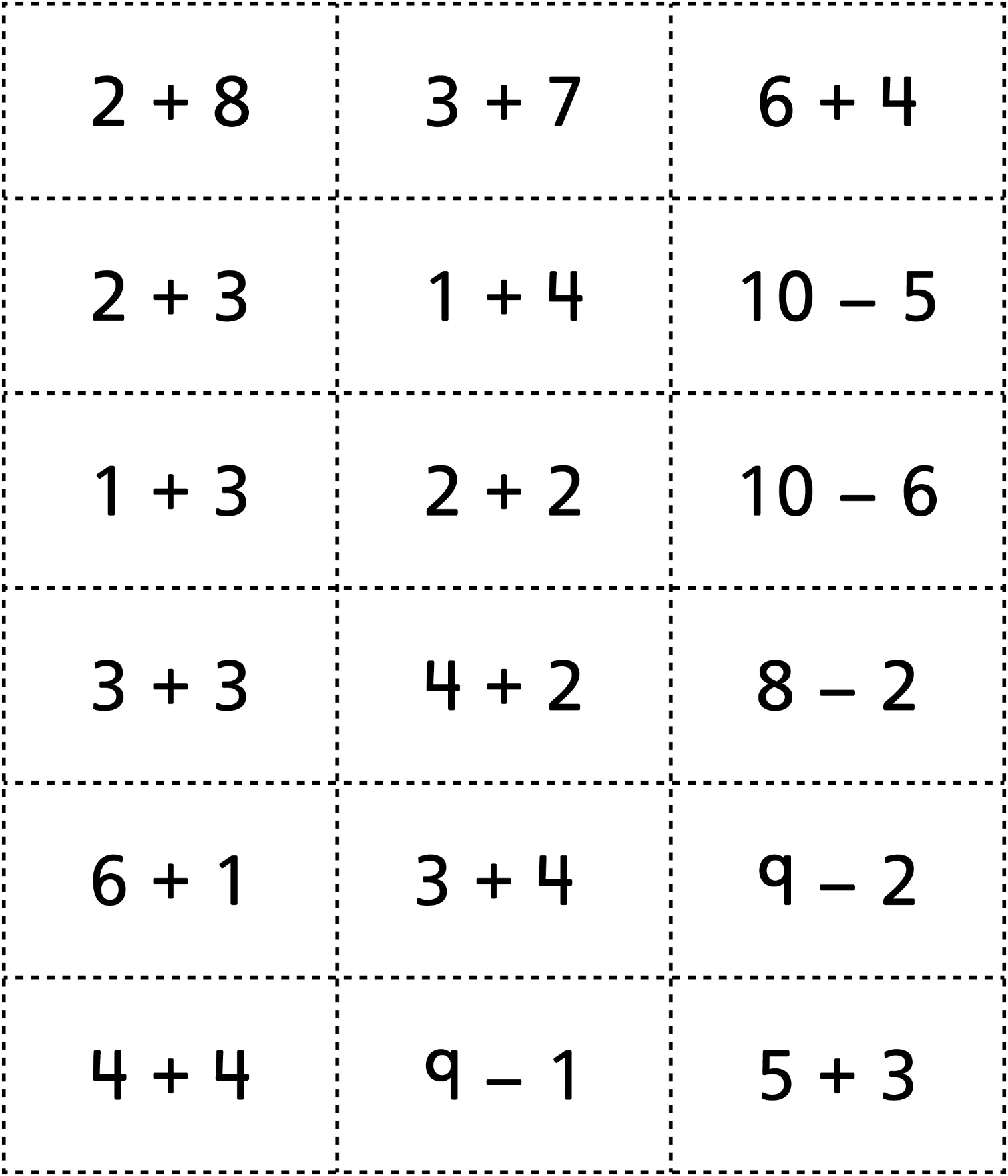 